УТВЕРЖДЕНО приказом начальника УО УМРот  11.01.2023 № 06/01-06МУНИЦИПАЛЬНОЕ ЗАДАНИЕ на оказание муниципальных услуг (выполнение работ) в отношении муниципальных учреждений Угличского муниципального районаМуниципальным общеобразовательным учреждением Заозерской  средней общеобразовательной школой на 2023 год и плановый период 2024-2025 гг.Основные виды деятельности муниципального учреждения:Часть 1. Сведения об оказываемых муниципальных услугахРаздел 1Показатели качества муниципальной услуги:Показатели объема муниципальной услуги:Сведения о платных услугах в составе задания:3.Нормативные правовые акты, регулирующие порядок оказания муниципальной услуги- Закон Российской Федерации от 29.12.2012 No 273-ФЗ «Об образовании в Российской Федерации»;    - Постановление Администрации Угличского муниципального района от 28.12.2015 №1980                     «О внесении дополнений в постановление Администрации района от 03.07.2015 №1131 «Об утверждении Порядка формирования, ведения и утверждения            ведомственных перечней муниципальных услуг и работ, оказываемых и выполняемых муниципальными учреждениями Угличского муниципального района»;                          - Приказ начальника Управления образования  АдминистрацииУгличского муниципального района от 20.06.2019 №272 /01-07 « Об утверждении перечня муниципальных услуг и работ, оказываемых и выполняемых муниципальными образовательными организациями»Часть 1. Сведения об оказываемых муниципальных услугахРаздел 2Показатели качества муниципальной услуги:Показатели объема муниципальной услуги:Сведения о платных услугах в составе задания:3.Нормативные правовые акты, регулирующие порядок оказания муниципальной услуги- Закон Российской Федерации от 29.12.2012 No 273-ФЗ «Об образовании в Российской Федерации»;    - Постановление Администрации Угличского муниципального района от 28.12.2015 №1980                     «О внесении дополнений в постановление Администрации района от 03.07.2015 №1131 «Об утверждении Порядка формирования, ведения и утверждения            ведомственных перечней муниципальных услуг и работ, оказываемых и выполняемых муниципальными учреждениями Угличского муниципального района»;                          - Приказ начальника Управления образования  АдминистрацииУгличского муниципального района от 20.06.2019 №272/01-07 « Об утверждении перечня муниципальных услуг и работ, оказываемых и выполняемых муниципальными образовательными организациями»Часть 1. Сведения об оказываемых муниципальных услугахРаздел 3Показатели качества муниципальной услуги:Показатели объема муниципальной услуги:Сведения о платных услугах в составе задания:3.Нормативные правовые акты, регулирующие порядок оказания муниципальной услуги- Закон Российской Федерации от 29.12.2012 No 273-ФЗ «Об образовании в Российской Федерации»;- Постановление Администрации Угличского муниципального района от 28.12.2015 №1980«О внесении дополнений в постановление Администрации района от 03.07.2015 №1131 «Об утверждении Порядка формирования, ведения и утверждения            ведомственных перечней муниципальных услуг и работ, оказываемых и выполняемых муниципальными учреждениями Угличского муниципального района»;- Постановление Администрации Угличского муниципального района  от 27.01.2023 года  « О внесении изменений в постановление  Администрации района от 18.11.2015 года № 1768 « Об упорядочении родительской платы за присмотр и уход за детьми в муниципальных образовательных учреждениях, реализующих основную общеобразовательную программу дошкольного образования»- Приказ начальника Управления образования  Администрации Угличского муниципального района от 20.06.2019 №272/01-07  « Об утверждении перечня муниципальных услуг и работ, оказываемых и выполняемых муниципальными образовательными организациями»Часть 1. Сведения об оказываемых муниципальных услугахРаздел 4Показатели качества муниципальной услуги:Показатели объема муниципальной услуги:Сведения о платных услугах в составе задания:3.Нормативные правовые акты, регулирующие порядок оказания муниципальной услуги- Закон Российской Федерации от 29.12.2012 No 273-ФЗ «Об образовании в Российской Федерации»;    - Постановление Администрации Угличского муниципального района от 28.12.2015 №1980                     «О внесении дополнений в постановление Администрации района от 03.07.2015 №1131 «Об утверждении Порядка формирования, ведения и утверждения            ведомственных перечней муниципальных услуг и работ, оказываемых и выполняемых муниципальными учреждениями Угличского муниципального района»;                          - Приказ начальника Управления образования  Администрации Угличского муниципального района от 20.06.2019 №272/01-07 « Об утверждении перечня муниципальных услуг и работ, оказываемых и выполняемых муниципальными образовательными организациями»Часть 1. Сведения об оказываемых муниципальных услугахРаздел 5Показатели качества муниципальной услуги:Показатели объема муниципальной услуги:Сведения о платных услугах в составе задания: не предоставляются3.Нормативные правовые акты, регулирующие порядок оказания муниципальной услуги- Закон Российской Федерации от 29.12.2012 No 273-ФЗ «Об образовании в Российской Федерации»;    - Постановление Администрации Угличского муниципального района от 28.12.2015 №1980                     «О внесении дополнений в постановление Администрации района от 03.07.2015 №1131 «Об утверждении Порядка формирования, ведения и утверждения            ведомственных перечней муниципальных услуг и работ, оказываемых и выполняемых муниципальными учреждениями Угличского муниципального района»;                          - Приказ начальника Управления образования  Администрации Угличского муниципального района от 08.02.2018 №66/01-07 « Об утверждении перечня муниципальных услуг и работ, оказываемых и выполняемых муниципальными образовательными организациями»Часть 1. Сведения об оказываемых муниципальных услугахРаздел 6Показатели качества муниципальной услуги:Показатели объема муниципальной услуги:Сведения о платных услугах в составе задания:3.Нормативные правовые акты, регулирующие порядок оказания муниципальной услуги- Закон Российской Федерации от 29.12.2012 No 273-ФЗ «Об образовании в Российской Федерации»;    - Постановление Администрации Угличского муниципального района от 28.12.2015 №1980                     «О внесении дополнений в постановление Администрации района от 03.07.2015 №1131 «Об утверждении Порядка формирования, ведения и утверждения            ведомственных перечней муниципальных услуг и работ, оказываемых и выполняемых муниципальными учреждениями Угличского муниципального района»;                          - Приказ начальника Управления образования  Администрации Угличского муниципального района от 20.06.2019 №272/01-07  « Об утверждении перечня муниципальных услуг и работ, оказываемых и выполняемых муниципальными образовательными организациями»Часть 1. Сведения об оказываемых муниципальных услугахРаздел 7Показатели качества муниципальной услуги:Показатели объема муниципальной услуги:Сведения о платных услугах в составе задания:3.Нормативные правовые акты, регулирующие порядок оказания муниципальной услуги- Закон Российской Федерации от 29.12.2012 No 273-ФЗ «Об образовании в Российской Федерации»;    - Постановление Администрации Угличского муниципального района от 28.12.2015 №1980                     «О внесении дополнений в постановление Администрации района от 03.07.2015 №1131 «Об утверждении Порядка формирования, ведения и утверждения            ведомственных перечней муниципальных услуг и работ, оказываемых и выполняемых муниципальными учреждениями Угличского муниципального района»;                          - Приказ начальника Управления образования  Администрации Угличского муниципального района от 08.02.2018 №66/01-07 « Об утверждении перечня муниципальных услуг и работ, оказываемых и выполняемых муниципальными образовательными организациями»Часть 1. Сведения об оказываемых муниципальных услугахРаздел 8Показатели качества муниципальной услуги:Показатели объема муниципальной услуги:Сведения о платных услугах в составе задания:3.Нормативные правовые акты, регулирующие порядок оказания муниципальной услуги- Закон Российской Федерации от 29.12.2012 No 273-ФЗ «Об образовании в Российской Федерации»;    - Постановление Администрации Угличского муниципального района от 28.12.2015 №1980                     «О внесении дополнений в постановление Администрации района от 03.07.2015 №1131 «Об утверждении Порядка формирования, ведения и утверждения            ведомственных перечней муниципальных услуг и работ, оказываемых и выполняемых муниципальными учреждениями Угличского муниципального района»;                          - Приказ начальника Управления образования  Администрации Угличского муниципального района от 20.06.2019 №272/01-07  « Об утверждении перечня муниципальных услуг и работ, оказываемых и выполняемых муниципальными образовательными организациями»Порядок оказания муниципальной услуги (перечень и реквизиты НПА, регулирующих порядок оказания муниципальной услуги):Порядок информирования потенциальных потребителей муниципальной услуги: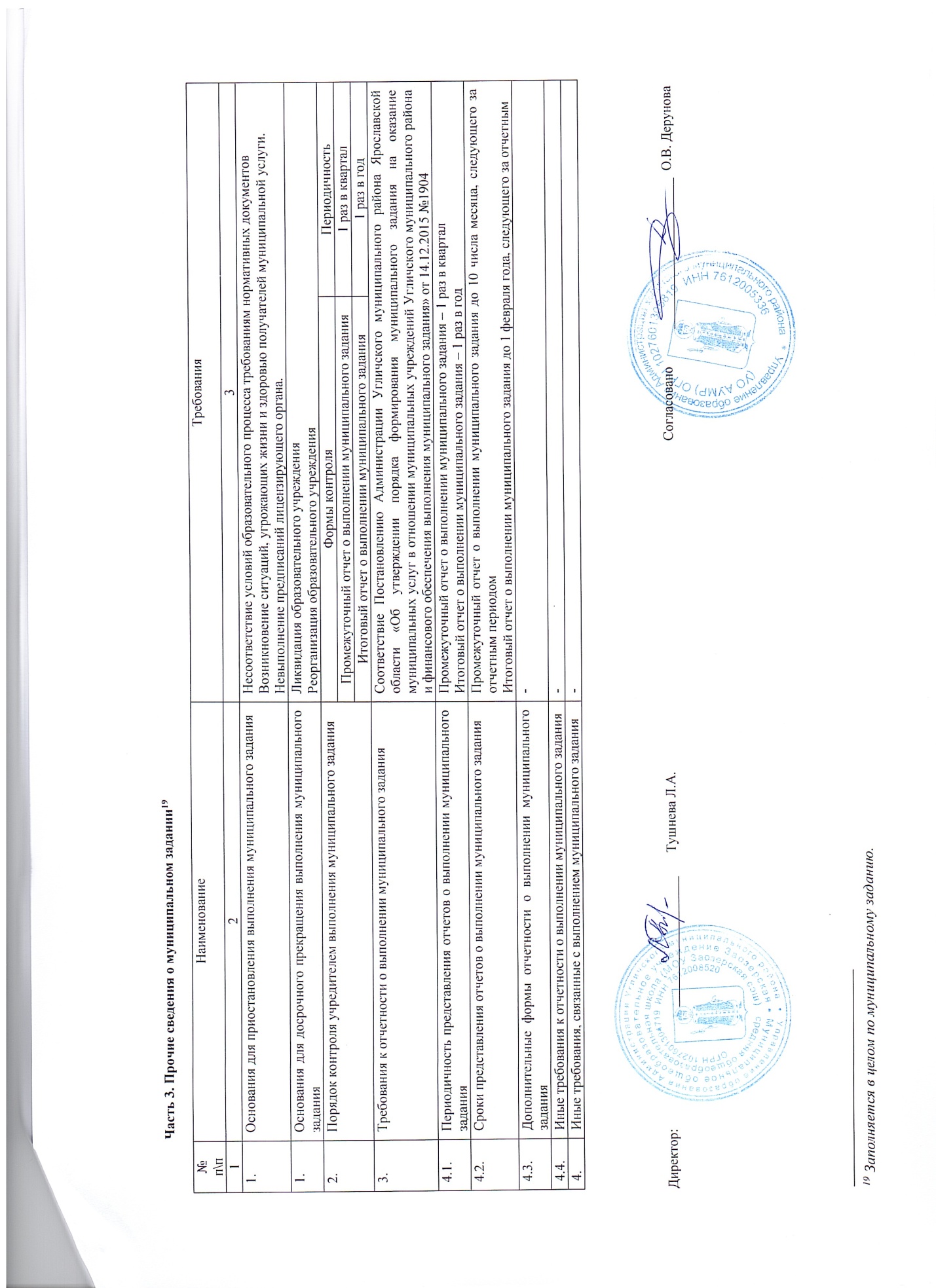 №п/пКод ОКВЭДНаименование вида деятельности1231.85.11Дошкольное образование2.85.12Начальное общее образование3.85.13Основное общее образование4.85.14Среднее общее образование5.88.91Предоставление услуг по дневному уходу за детьмиНаименование муниципальной услугиРеализация основных общеобразовательных программ дошкольного образованияКод услуги по базовому (отраслевому) перечнюБВ24ОКВЭД услуги по базовому (отраслевому) перечню85.11Категории потребителей муниципальной услугиФизические лица в возрасте от 1года до 3 летУникальный номер реестровой записиСодержание муниципальной услугиУсловия (формы) оказания муниципальной услугиПоказатели качества муниципальной услугиПоказатели качества муниципальной услугиЗначение показателя качества муниципальной услугиЗначение показателя качества муниципальной услугиЗначение показателя качества муниципальной услугиУникальный номер реестровой записиСодержание муниципальной услугиУсловия (формы) оказания муниципальной услугинаименование показателяединица измерения 2023 год 2024год 2025 год 12345678801011О.99.0.БВ24ДМ62000Реализация  основныхобщеобразовательных программ  дошкольногообразования ОчнаяДоля детей  освоивших в полном объеме образовательную программу%100100100801011О.99.0.БВ24ДМ62000Реализация  основныхобщеобразовательных программ  дошкольногообразования ОчнаяДоля выпускников детского сада готовых к школьному образованию%100100100801011О.99.0.БВ24ДМ62000Реализация  основныхобщеобразовательных программ  дошкольногообразования ОчнаяУдовлетворенность родителей качеством предоставляемой услуги%100 100100801011О.99.0.БВ24ДМ62000Реализация  основныхобщеобразовательных программ  дошкольногообразования ОчнаяОтсутствие обоснованных жалоб родителей (законных представителей) на качество оказанной услуги %100100100Допустимые (возможные) отклонения от установленных показателей качестваДопустимые (возможные) отклонения от установленных показателей качестваДопустимые (возможные) отклонения от установленных показателей качестваДопустимые (возможные) отклонения от установленных показателей качества%555Уникальный номер реестровой записиСодержание муниципальной услугиУсловия (формы) оказания муниципальной услугиПоказатели объема муниципальной услугиПоказатели объема муниципальной услугиЗначение показателя объема муниципальной услугиЗначение показателя объема муниципальной услугиЗначение показателя объема муниципальной услугиУникальный номер реестровой записиСодержание муниципальной услугиУсловия (формы) оказания муниципальной услугинаименование показателяединица измерения 2023 год 2024 год2025 год 12345678801011О.99.0.БВ24ДМ62000Реализация основных общеобразовательных программ дошкольного образования ОчнаяЧисло обучающихсяЧеловек222Допустимые (возможные) отклонения от установленных показателей объемаДопустимые (возможные) отклонения от установленных показателей объемаДопустимые (возможные) отклонения от установленных показателей объемаДопустимые (возможные) отклонения от установленных показателей объемаЕд.111Уникальный номер реестровой записиСодержание муниципальной услугиУсловия (формы) оказания муниципальной услугиРеквизиты НПА, устанавливающего размер платы (цену, тариф) либо порядок ее (его) установленияРеквизиты НПА, устанавливающего размер платы (цену, тариф) либо порядок ее (его) установленияПредельный размер платы (цена, тариф)Предельный размер платы (цена, тариф)Предельный размер платы (цена, тариф)Среднегодовой размер платы (цена, тариф)Среднегодовой размер платы (цена, тариф)Среднегодовой размер платы (цена, тариф)Уникальный номер реестровой записиСодержание муниципальной услугиУсловия (формы) оказания муниципальной услугиНаименование НПА (вид НПА, принявший орган, название)Дата, № НПА20__ год 20__ год 20__ год 20__ год 20__ год 20__ год 1234567891011Наименование муниципальной услугиРеализация основных общеобразовательных программ дошкольного образованияКод услуги по базовому (отраслевому) перечнюБВ24ОКВЭД услуги по базовому (отраслевому) перечню85.11Категории потребителей муниципальной услугиФизические лица в возрасте от 3х до 8 летУникальный номер реестровой записиСодержание муниципальной услугиУсловия (формы) оказания муниципальной услугиПоказатели качества муниципальной услугиПоказатели качества муниципальной услугиЗначение показателя качества муниципальной услугиЗначение показателя качества муниципальной услугиЗначение показателя качества муниципальной услугиУникальный номер реестровой записиСодержание муниципальной услугиУсловия (формы) оказания муниципальной услугинаименование показателяединица измерения 2023год 2024год 2025 год 12345678801011О.99.0.БВ24ДН82000Реализация  основныхобщеобразовательных программ  дошкольногообразования ОчнаяДоля детей  освоивших в полном объеме образовательную программу%100100100801011О.99.0.БВ24ДН82000Реализация  основныхобщеобразовательных программ  дошкольногообразования ОчнаяДоля выпускников детского сада готовых к школьному образованию%100100100801011О.99.0.БВ24ДН82000Реализация  основныхобщеобразовательных программ  дошкольногообразования ОчнаяУдовлетворенность родителей качеством предоставляемой услуги%100100100801011О.99.0.БВ24ДН82000Реализация  основныхобщеобразовательных программ  дошкольногообразования ОчнаяОтсутствие обоснованных жалоб родителей (законных представителей) на качество оказанной услуги %100 100100Допустимые (возможные) отклонения от установленных показателей качестваДопустимые (возможные) отклонения от установленных показателей качестваДопустимые (возможные) отклонения от установленных показателей качестваДопустимые (возможные) отклонения от установленных показателей качества%555Уникальный номер реестровой записиСодержание муниципальной услугиУсловия (формы) оказания муниципальной услугиПоказатели объема муниципальной услугиПоказатели объема муниципальной услугиЗначение показателя объема муниципальной услугиЗначение показателя объема муниципальной услугиЗначение показателя объема муниципальной услугиУникальный номер реестровой записиСодержание муниципальной услугиУсловия (формы) оказания муниципальной услугинаименование показателяединица измерения 2023 год 20242025год 12345678801011О.99.0.БВ24ДН82000Реализация основных общеобразовательных программ дошкольного образования ОчнаяЧисло обучающихсяЧеловек151313Допустимые (возможные) отклонения от установленных показателей объемаДопустимые (возможные) отклонения от установленных показателей объемаДопустимые (возможные) отклонения от установленных показателей объемаДопустимые (возможные) отклонения от установленных показателей объемаЕд.111Уникальный номер реестровой записиСодержание муниципальной услугиУсловия (формы) оказания муниципальной услугиРеквизиты НПА, устанавливающего размер платы (цену, тариф) либо порядок ее (его) установленияРеквизиты НПА, устанавливающего размер платы (цену, тариф) либо порядок ее (его) установленияПредельный размер платы (цена, тариф)Предельный размер платы (цена, тариф)Предельный размер платы (цена, тариф)Среднегодовой размер платы (цена, тариф)Среднегодовой размер платы (цена, тариф)Среднегодовой размер платы (цена, тариф)Уникальный номер реестровой записиСодержание муниципальной услугиУсловия (формы) оказания муниципальной услугиНаименование НПА (вид НПА, принявший орган, название)Дата, № НПА20__ год 20__ год 20__ год 20__ год 20__ год 20__ год 1234567891011Наименование муниципальной услуги Присмотр и уходКод услуги по базовому (отраслевому) перечнюБВ23ОКВЭД услуги по базовому (отраслевому) перечню88.91Категории потребителей муниципальной услугиФизические лица от 1 года до 8 летУникальный номер реестровой записиСодержание муниципальной услугиУсловия (формы) оказания муниципальной услугиПоказатели качества муниципальной услугиПоказатели качества муниципальной услугиЗначение показателя качества муниципальной услугиЗначение показателя качества муниципальной услугиЗначение показателя качества муниципальной услугиУникальный номер реестровой записиСодержание муниципальной услугиУсловия (формы) оказания муниципальной услугинаименование показателяединица измерения 2023 год 2024 год2025 год 12345678 853212О.99.0.БВ23АГ 17000Присмотр и уходГруппа полного дня                                 ( 12 часов)Удовлетворенность родителей качеством предоставляемой услуги%100100100 853212О.99.0.БВ23АГ 17000Присмотр и уходГруппа полного дня                                 ( 12 часов)Отсутствие обоснованных жалоб родителей (законных представителей) на качество оказанной услуги%100100100Допустимые (возможные) отклонения от установленных показателей качестваДопустимые (возможные) отклонения от установленных показателей качестваДопустимые (возможные) отклонения от установленных показателей качестваДопустимые (возможные) отклонения от установленных показателей качества%555Уникальный номер реестровой записиСодержание муниципальной услугиУсловия (формы) оказания муниципальной услугиПоказатели объема муниципальной услугиПоказатели объема муниципальной услугиЗначение показателя объема муниципальной услугиЗначение показателя объема муниципальной услугиЗначение показателя объема муниципальной услугиУникальный номер реестровой записиСодержание муниципальной услугиУсловия (формы) оказания муниципальной услугинаименование показателяединица измерения 2023 год 2024 год2025 год 12345678853212О.99.0.БВ23АГ 17000   Присмотр и уходГруппа  полного дня( 12 часов)Число обучающихсяЧеловек171515Допустимые (возможные) отклонения от установленных показателей объемаДопустимые (возможные) отклонения от установленных показателей объемаДопустимые (возможные) отклонения от установленных показателей объемаДопустимые (возможные) отклонения от установленных показателей объемаЕд.111Уникальный номер реестровой записиСодержание муниципальной услугиУсловия (формы) оказания муниципальной услугиРеквизиты НПА, устанавливающего размер платы (цену, тариф) либо порядок ее (его) установленияРеквизиты НПА, устанавливающего размер платы (цену, тариф) либо порядок ее (его) установленияПредельный размер платы (цена, тариф)Предельный размер платы (цена, тариф)Предельный размер платы (цена, тариф)Среднегодовой размер платы (цена, тариф)Среднегодовой размер платы (цена, тариф)Среднегодовой размер платы (цена, тариф)Уникальный номер реестровой записиСодержание муниципальной услугиУсловия (формы) оказания муниципальной услугиНаименование НПА (вид НПА, принявший орган, название)Дата, № НПА2023 год 2024 год 2025год 2023 год 2024 год 2025 год 1234567891011853212О.99.0.БВ23АГ 17000  Присмотр и уходГруппа полного дня                                ( 12 часов)Постановление Администрации Угличского муниципального районаот 18.11.2015 № 1768              (с изменениями от 27.01.2023 № 61)191,00191,00191,00132,00132,00132,00Наименование муниципальной услугиРеализация основных общеобразовательных программ начального общего образованияКод услуги по базовому (отраслевому) перечнюБА81ОКВЭД услуги по базовому (отраслевому) перечню85.12Категории потребителей муниципальной услугиФизические лицаУникальный номер реестровой записиСодержание муниципальной услугиУсловия (формы) оказания муниципальной услугиПоказатели качества муниципальной услугиПоказатели качества муниципальной услугиЗначение показателя качества муниципальной услугиЗначение показателя качества муниципальной услугиЗначение показателя качества муниципальной услугиУникальный номер реестровой записиСодержание муниципальной услугиУсловия (формы) оказания муниципальной услугинаименование показателяединица измерения 2023 год 2024 год2025 год 12345678801012О.99.0.БА81АЭ92001Реализация основных общеобразовательных программ начального общего образованияочнаяДоля обучающихся, освоивших общеобразовательные программы начального общего образования%100100100801012О.99.0.БА81АЭ92001Реализация основных общеобразовательных программ начального общего образованияочнаяУдовлетворенность потребителей муниципальной услуги полученным образованием%100100100801012О.99.0.БА81АЭ92001Реализация основных общеобразовательных программ начального общего образованияочнаяОтсутствие обоснованных жалоб родителей (законных представителей) на качество оказанной услуги %100100100Допустимые (возможные) отклонения от установленных показателей качестваДопустимые (возможные) отклонения от установленных показателей качестваДопустимые (возможные) отклонения от установленных показателей качестваДопустимые (возможные) отклонения от установленных показателей качества%555Уникальный номер реестровой записиСодержание муниципальной услугиУсловия (формы) оказания муниципальной услугиПоказатели объема муниципальной услугиПоказатели объема муниципальной услугиЗначение показателя объема муниципальной услугиЗначение показателя объема муниципальной услугиЗначение показателя объема муниципальной услугиУникальный номер реестровой записиСодержание муниципальной услугиУсловия (формы) оказания муниципальной услугинаименование показателяединица измерения 2023 год 2024 год2025 год 12345678801012О.99.0.БА81АЭ92001Реализация основных общеобразовательных программ начального общего образованияОчнаяЧисло обучающихсяЧеловек101011Допустимые (возможные) отклонения от установленных показателей объемаДопустимые (возможные) отклонения от установленных показателей объемаДопустимые (возможные) отклонения от установленных показателей объемаДопустимые (возможные) отклонения от установленных показателей объемаЕд.111Уникальный номер реестровой записиСодержание муниципальной услугиУсловия (формы) оказания муниципальной услугиРеквизиты НПА, устанавливающего размер платы (цену, тариф) либо порядок ее (его) установленияРеквизиты НПА, устанавливающего размер платы (цену, тариф) либо порядок ее (его) установленияПредельный размер платы (цена, тариф)Предельный размер платы (цена, тариф)Предельный размер платы (цена, тариф)Среднегодовой размер платы (цена, тариф)Среднегодовой размер платы (цена, тариф)Среднегодовой размер платы (цена, тариф)Уникальный номер реестровой записиСодержание муниципальной услугиУсловия (формы) оказания муниципальной услугиНаименование НПА (вид НПА, принявший орган, название)Дата, № НПА20__ год 20__ год 20__ год 20__ год 20__ год 20__ год 1234567891011Наименование муниципальной услугиРеализация основных общеобразовательных программ начального общего образованияКод услуги по базовому (отраслевому) перечнюБА81ОКВЭД услуги по базовому (отраслевому) перечню85.12Категории потребителей муниципальной услугиФизические лицаУникальный номер реестровой записиСодержание муниципальной услугиУсловия (формы) оказания муниципальной услугиПоказатели качества муниципальной услугиПоказатели качества муниципальной услугиЗначение показателя качества муниципальной услугиЗначение показателя качества муниципальной услугиЗначение показателя качества муниципальной услугиУникальный номер реестровой записиСодержание муниципальной услугиУсловия (формы) оказания муниципальной услугинаименование показателяединица измерения 2023 год 2024год 2025 год 12345678801012О.99.0.БА81АА00001Реализация основных общеобразовательных программ начального общего образования (адаптированная образовательная программа)очнаяДоля обучающихся с ограниченными возможностями здоровья (ОВЗ), освоивших общеобразовательные программы начального общего образования%100100100801012О.99.0.БА81АА00001Реализация основных общеобразовательных программ начального общего образования (адаптированная образовательная программа)очнаяУдовлетворенность потребителей муниципальной услуги полученным образованием%100100100801012О.99.0.БА81АА00001Реализация основных общеобразовательных программ начального общего образования (адаптированная образовательная программа)очнаяОтсутствие обоснованных жалоб родителей (законных представителей) на качество оказанной услуги %100100100Допустимые (возможные) отклонения от установленных показателей качестваДопустимые (возможные) отклонения от установленных показателей качестваДопустимые (возможные) отклонения от установленных показателей качестваДопустимые (возможные) отклонения от установленных показателей качества%555Уникальный номер реестровой записиСодержание муниципальной услугиУсловия (формы) оказания муниципальной услугиПоказатели объема муниципальной услугиПоказатели объема муниципальной услугиЗначение показателя объема муниципальной услугиЗначение показателя объема муниципальной услугиЗначение показателя объема муниципальной услугиУникальный номер реестровой записиСодержание муниципальной услугиУсловия (формы) оказания муниципальной услугинаименование показателяединица измерения 2023 год 2024год 2025 год 12345678801012О.99.0.БА81АА00001Реализация основных общеобразовательных программ начального общего образования (адаптированная образовательная программа)очнаяЧисло обучающихся с ограниченными возможностями здоровья (ОВЗ)Человек111Допустимые (возможные) отклонения от установленных показателей объемаДопустимые (возможные) отклонения от установленных показателей объемаДопустимые (возможные) отклонения от установленных показателей объемаДопустимые (возможные) отклонения от установленных показателей объемаЕд.111Уникальный номер реестровой записиСодержание муниципальной услугиУсловия (формы) оказания муниципальной услугиРеквизиты НПА, устанавливающего размер платы (цену, тариф) либо порядок ее (его) установленияРеквизиты НПА, устанавливающего размер платы (цену, тариф) либо порядок ее (его) установленияПредельный размер платы (цена, тариф)Предельный размер платы (цена, тариф)Предельный размер платы (цена, тариф)Среднегодовой размер платы (цена, тариф)Среднегодовой размер платы (цена, тариф)Среднегодовой размер платы (цена, тариф)Уникальный номер реестровой записиСодержание муниципальной услугиУсловия (формы) оказания муниципальной услугиНаименование НПА (вид НПА, принявший орган, название)Дата, № НПА20__ год 20__ год 20__ год 20__ год 20__ год 20__ год 1234567891011Наименование муниципальной услугиРеализация основных общеобразовательных программ основного общего образованияКод услуги по базовому (отраслевому) перечнюБА96ОКВЭД услуги по базовому (отраслевому) перечню85.13Категории потребителей муниципальной услугиФизические лицаУникальный номер реестровой записиСодержание муниципальной услугиУсловия (формы) оказания муниципальной услугиПоказатели качества муниципальной услугиПоказатели качества муниципальной услугиЗначение показателя качества муниципальной услугиЗначение показателя качества муниципальной услугиЗначение показателя качества муниципальной услугиУникальный номер реестровой записиСодержание муниципальной услугиУсловия (формы) оказания муниципальной услугинаименование показателяединица измерения 2023 год 2024год 2025 год 12345678802111О.99.0.БА96АЮ58001Реализация основных общеобразовательных программ основного общего образованияочнаяДоля обучающихся, освоивших общеобразовательные программы основного  общего образования%100100100802111О.99.0.БА96АЮ58001Реализация основных общеобразовательных программ основного общего образованияочнаяДоля выпускников, получивших аттестат об основном общем образовании%100100100802111О.99.0.БА96АЮ58001Реализация основных общеобразовательных программ основного общего образованияочнаяУдовлетворенность потребителей муниципальной услуги полученным образованием%100100100802111О.99.0.БА96АЮ58001Реализация основных общеобразовательных программ основного общего образованияочнаяОтсутствие обоснованных жалоб родителей (законных представителей) на качество оказанной услуги %100100100Допустимые (возможные) отклонения от установленных показателей качестваДопустимые (возможные) отклонения от установленных показателей качестваДопустимые (возможные) отклонения от установленных показателей качестваДопустимые (возможные) отклонения от установленных показателей качества%555Уникальный номер реестровой записиСодержание муниципальной услугиУсловия (формы) оказания муниципальной услугиПоказатели объема муниципальной услугиПоказатели объема муниципальной услугиЗначение показателя объема муниципальной услугиЗначение показателя объема муниципальной услугиЗначение показателя объема муниципальной услугиУникальный номер реестровой записиСодержание муниципальной услугиУсловия (формы) оказания муниципальной услугинаименование показателяединица измерения 2023 год 2024год2025 год 12345678802111О.99.0.БА96АЮ58001Реализация основных общеобразовательных программ основного общего образованияОчнаяЧисло обучающихсяЧеловек192118Допустимые (возможные) отклонения от установленных показателей объемаДопустимые (возможные) отклонения от установленных показателей объемаДопустимые (возможные) отклонения от установленных показателей объемаДопустимые (возможные) отклонения от установленных показателей объемаЕд.111Уникальный номер реестровой записиСодержание муниципальной услугиУсловия (формы) оказания муниципальной услугиРеквизиты НПА, устанавливающего размер платы (цену, тариф) либо порядок ее (его) установленияРеквизиты НПА, устанавливающего размер платы (цену, тариф) либо порядок ее (его) установленияПредельный размер платы (цена, тариф)Предельный размер платы (цена, тариф)Предельный размер платы (цена, тариф)Среднегодовой размер платы (цена, тариф)Среднегодовой размер платы (цена, тариф)Среднегодовой размер платы (цена, тариф)Уникальный номер реестровой записиСодержание муниципальной услугиУсловия (формы) оказания муниципальной услугиНаименование НПА (вид НПА, принявший орган, название)Дата, № НПА20__ год 20__ год 20__ год 20__ год 20__ год 20__ год 1234567891011Наименование муниципальной услугиРеализация основных общеобразовательных программ основного общего образованияКод услуги по базовому (отраслевому) перечнюБА96ОКВЭД услуги по базовому (отраслевому) перечню85.13Категории потребителей муниципальной услугиФизические лицаУникальный номер реестровой записиСодержание муниципальной услугиУсловия (формы) оказания муниципальной услугиПоказатели качества муниципальной услугиПоказатели качества муниципальной услугиЗначение показателя качества муниципальной услугиЗначение показателя качества муниципальной услугиЗначение показателя качества муниципальной услугиУникальный номер реестровой записиСодержание муниципальной услугиУсловия (формы) оказания муниципальной услугинаименование показателяединица измерения 2023        год2024год2025 год 12345678802111О.99.0.БА96АА00001Реализация основных общеобразовательных программ основного общего образования(адаптированная образовательная программа)ОчнаяДоля обучающихся, освоивших общеобразовательные программы основного общего образования%100100100802111О.99.0.БА96АА00001Реализация основных общеобразовательных программ основного общего образования(адаптированная образовательная программа)ОчнаяДоля выпускников, получивших аттестат об основном общем образовании%100100100802111О.99.0.БА96АА00001Реализация основных общеобразовательных программ основного общего образования(адаптированная образовательная программа)ОчнаяУдовлетворенность потребителей муниципальной услуги полученным образованием%100100100802111О.99.0.БА96АА00001Реализация основных общеобразовательных программ основного общего образования(адаптированная образовательная программа)ОчнаяОтсутствие обоснованных жалоб родителей (законных представителей) на качество оказанной услуги %100100100Допустимые (возможные) отклонения от установленных показателей качестваДопустимые (возможные) отклонения от установленных показателей качестваДопустимые (возможные) отклонения от установленных показателей качестваДопустимые (возможные) отклонения от установленных показателей качества%555Уникальный номер реестровой записиСодержание муниципальной услугиУсловия (формы) оказания муниципальной услугиПоказатели объема муниципальной услугиПоказатели объема муниципальной услугиЗначение показателя объема муниципальной услугиЗначение показателя объема муниципальной услугиЗначение показателя объема муниципальной услугиУникальный номер реестровой записиСодержание муниципальной услугиУсловия (формы) оказания муниципальной услугинаименование показателяединица измерения 2023 год 2024 год2025 год 12345678802111О.99.0.БА96АА00001Реализация основных общеобразовательных программ основного общего образования(адаптированная образовательная программа)очнаяЧисло  обучающихся Человек443Допустимые (возможные) отклонения от установленных показателей объемаДопустимые (возможные) отклонения от установленных показателей объемаДопустимые (возможные) отклонения от установленных показателей объемаДопустимые (возможные) отклонения от установленных показателей объемаЕд.111Уникальный номер реестровой записиСодержание муниципальной услугиУсловия (формы) оказания муниципальной услугиРеквизиты НПА, устанавливающего размер платы (цену, тариф) либо порядок ее (его) установленияРеквизиты НПА, устанавливающего размер платы (цену, тариф) либо порядок ее (его) установленияПредельный размер платы (цена, тариф)Предельный размер платы (цена, тариф)Предельный размер платы (цена, тариф)Среднегодовой размер платы (цена, тариф)Среднегодовой размер платы (цена, тариф)Среднегодовой размер платы (цена, тариф)Уникальный номер реестровой записиСодержание муниципальной услугиУсловия (формы) оказания муниципальной услугиНаименование НПА (вид НПА, принявший орган, название)Дата, № НПА20__ год 20__ год 20__ год 20__ год 20__ год 20__ год 1234567891011Наименование муниципальной услугиРеализация основных общеобразовательных программ среднего общего образованияКод услуги по базовому (отраслевому) перечнюББ11ОКВЭД услуги по базовому (отраслевому) перечню85.14Категории потребителей муниципальной услугиФизические лицаУникальный номер реестровой записиСодержание муниципальной услугиУсловия (формы) оказания муниципальной услугиПоказатели качества муниципальной услугиПоказатели качества муниципальной услугиЗначение показателя качества муниципальной услугиЗначение показателя качества муниципальной услугиЗначение показателя качества муниципальной услугиУникальный номер реестровой записиСодержание муниципальной услугиУсловия (формы) оказания муниципальной услугинаименование показателяединица измерения 2023 год 2024 год2025 год 12345678802112О.99.0.ББ11АЮ58001Реализация основных общеобразовательных программ среднего общего образованияОчная Доля  обучающихся, освоивших общеобразовательные программы среднего общего образования%100100100802112О.99.0.ББ11АЮ58001Реализация основных общеобразовательных программ среднего общего образованияОчная Доля выпускников, получивших аттестат о среднем общем образовании%100100100802112О.99.0.ББ11АЮ58001Реализация основных общеобразовательных программ среднего общего образованияОчная Удовлетворенность потребителей муниципальной услуги полученным образованием%100100100802112О.99.0.ББ11АЮ58001Реализация основных общеобразовательных программ среднего общего образованияОчная Отсутствие обоснованных жалоб родителей (законных представителей) на качество оказанной услуги %100100100Допустимые (возможные) отклонения от установленных  показателей качестваДопустимые (возможные) отклонения от установленных  показателей качества%555Уникальный номер реестровой записиСодержание муниципальной услугиУсловия (формы) оказания муниципальной услугиПоказатели объема муниципальной услугиПоказатели объема муниципальной услугиЗначение показателя объема муниципальной услугиЗначение показателя объема муниципальной услугиЗначение показателя объема муниципальной услугиУникальный номер реестровой записиСодержание муниципальной услугиУсловия (формы) оказания муниципальной услугинаименование показателяединица измерения 2023 год 2024год 2025 год 12345678802112О.99.0.ББ11АЮ58001Реализация основных общеобразовательных программ среднего общего образованияОчнаяЧисло обучающихсяЧеловек335Допустимые (возможные) отклонения от установленных показателей объемаДопустимые (возможные) отклонения от установленных показателей объемаДопустимые (возможные) отклонения от установленных показателей объемаДопустимые (возможные) отклонения от установленных показателей объемаЕд.111Уникальный номер реестровой записиСодержание муниципальной услугиУсловия (формы) оказания муниципальной услугиРеквизиты НПА, устанавливающего размер платы (цену, тариф) либо порядок ее (его) установленияРеквизиты НПА, устанавливающего размер платы (цену, тариф) либо порядок ее (его) установленияПредельный размер платы (цена, тариф)Предельный размер платы (цена, тариф)Предельный размер платы (цена, тариф)Среднегодовой размер платы (цена, тариф)Среднегодовой размер платы (цена, тариф)Среднегодовой размер платы (цена, тариф)Уникальный номер реестровой записиСодержание муниципальной услугиУсловия (формы) оказания муниципальной услугиНаименование НПА (вид НПА, принявший орган, название)Дата, № НПА20__ год 20__ год 20__ год 20__ год 20__ год 20__ год 1234567891011Уникальный номер реестровой записиСодержание муниципальной услугиУсловия (формы) оказания муниципальной услугиРеквизиты НПА, регулирующего порядок оказания муниципальной услуги)Реквизиты НПА, регулирующего порядок оказания муниципальной услуги)Уникальный номер реестровой записиСодержание муниципальной услугиУсловия (формы) оказания муниципальной услугиНаименование НПА (вид НПА, принявший орган, название)Дата, № НПА12345801011О.99.0.БВ24ДН82000Реализация основных общеобразовательных программ дошкольного общего образования (от 1 года до 3 лет)очнаяПриказ начальника Управления образования «Об утверждении базовых требований к качеству предоставления муниципальных услуг»от 20.06.2019 №272/01-07801011О.99.0.БВ24ДМ62000Реализация основных общеобразовательных программ дошкольного общего образования (от 3 лет до 8 лет)очнаяПриказ начальника Управления образования «Об утверждении базовых требований к качеству предоставления муниципальных услуг»от 20.06.2019 №272/01-07853211О.99.0.БВ19АА20000Организация присмотра и ухода за детьми, осваивающими программы дошкольного образованиягруппа полного дняПриказ начальника Управления образования «Об утверждении базовых требований к качеству предоставления муниципальных услуг»от 20.06.2019 №272/01-07801012О.99.0.БА81АЭ92001Реализация основных общеобразовательных программ начального общего образованияочнаяПриказ начальника Управления образования «Об утверждении базовых требований к качеству предоставления муниципальных услуг» от 20.06.2019 №272/01-07801012О.99.0.БА81АА00001Реализация основных общеобразовательных программ начального общего образования(адаптированная образовательная программа)очнаяПриказ начальника Управления образования «Об утверждении базовых требований к качеству предоставления муниципальных услуг» от 20.06.2019 №272/01-07802111О.99.0.БА96АЮ58001Реализация основных общеобразовательных программ основного общего образованияочнаяПриказ начальника Управления образования «Об утверждении базовых требований к качеству предоставления муниципальных услуг»от 20.06.2019 №272/01-07802111О.99.0.БА96АА00001Реализация основных общеобразовательных программ основного общего образования(адаптированная образовательная программа)очнаяПриказ начальника Управления образования «Об утверждении базовых требований к качеству предоставления муниципальных услуг»от 20.06.2019 №272/01-07802112О.99.0.ББ11АЮ58001Реализация основных общеобразовательных программ среднего общего образованияочнаяПриказ начальника Управления образования «Об утверждении базовых требований к качеству предоставления муниципальных услуг»от 20.06.2019 №272/01-07Способ информированияСостав размещаемой информацииЧастота обновления информации123Размещение информации на сайте образовательного учреждения Информация об утверждении муниципального задания с указанием показателей объёма и качества. Информация о работе учреждения, о его структуре, уставные документы, информация о режиме работы, публичный отчет директора, отчёт о выполнении муниципального задания, информация о приеме в первый класс, о достижениях учащихся По мере обновления информации, не реже 2 раза в месяц Предоставление сведений на родительских собраниях Информация о программах, режиме работы, текущей и итоговой успеваемости обучающихся Не реже 4 раз в год Размещение информации на информационных стендах Информация о работе учреждения, о её структуре, о режиме работы, отчёт о выполнении муниципального задания и др. По мере изменения данных По телефону, в письменной форме, по почте, по электронной почте Информация о процедуре оказания муниципальной услуги По мере обращения Официальный Интернет сайт образовательного учреждения Отчеты о выполнении муниципального задания. Промежуточный отчет о выполнении муниципального задания – 1 раз в кварталИтоговый отчет о выполнении муниципального задания – 1 раз в год